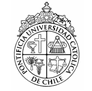 Seminario RegulatorioDerecho Administrativo Sancionador (4 clases)Profesor: Cristóbal OsorioAyudante: Patricio MorenoConsideraciones Generales:El Seminario de Graduación es una actividad integradora final, que busca demostrar la capacidad del alumno para articular críticamente los conocimientos y habilidades adquiridos durante el Programa y proponer soluciones innovadoras a problemas profesionales concretos.El Seminario de Graduación en la modalidad Casos consiste en un curso semestral que combina clases presenciales y trabajo personal del alumno, sea individual o grupal. La actividad estará a cargo de un equipo de docentes de la especialidad, los que plantearán diversas formas de resolución de problemas, en las que el alumno deberá demostrar su capacidad para a) analizar y resolver diversos problemas como asimismo, casos de interés profesional; b) integrar y aplicar los conocimientos y habilidades adquiridos su plan de estudios; c) proponer soluciones innovadoras a los problemas planteados, y d) argumentar las soluciones utilizando y analizando diversas fuentes.El módulo de Derecho Administrativo Sancionador, tiene por objeto que los alumnos analicen y examinen la potestad de las autoridades administrativas para imponer sanciones, teniendo en especial consideración que, uno de los graves inconvenientes del Derecho Administrativo Sancionador, es la ausencia de una normativa legal general que regule esta materia.Con el propósito en comento, las clases y evaluaciones se centrarán en cumplir el objetivo trazado, como a continuación se señala:Derecho Administrativo Sancionador Parte General: El profesor expondrá, en la primera clase, las bases generales del Derecho Administrativo Sancionador, centrándose principalmente en: Principios del Derecho Administrativo Sancionador; Bases Generales del Procedimiento Administrativo Sancionador; Criterios para determinar la sanción administrativa; y, Control Administrativo y Judicial de la sanción administrativa. En las clases 2º, 3º y 4º, los alumnos confeccionarán fichas y expondrán casos relevantes sobre el Derecho Administrativo Sancionador Parte General. Las alumnas y alumnos serán evaluados en sus fichas y exposición oral.Al final del curso, se entregará por correo electrónico un caso que deberá ser respondido por cada grupo, en el plazo de una semana, y que corresponderá a la segunda calificación del módulo. Número de alumnos: 39Grupos:Los alumnos deben formar grupos de 3 personas, siendo un total de 13 grupos, cuya conformación deben informar a más tardar el 28 de octubre a las 23:59 PM, al correo electrónico pimoreno@uc.cl con copia cosorio@derecho.uchile.cl En dicha oportunidad, junto con informar los nombres de los integrantes del grupo, deberán manifestar su opción por uno de los 13 casos indicados en el siguiente numeral, recibiendo una confirmación de su elección, bajo la regla de que el grupo que inscribe primero el caso se queda con el mismo. Para el evento de que el caso propuesto ya se encuentre asignado a otro grupo, el ayudante propondrá otro caso que se encuentre vacante en ese momento.Derecho Administrativo Parte General:Tema de fichas de Sentencias: Principios aplicables a la sanción administrativa y al procedimiento administrativo:Potestad sancionadora e interpretación teleológica: Caso Escuela Genoveva Sentencia de la Excma. Corte Suprema Rol Nº 6.051-2018 y Caso KDM Sentencia de la Excma. Corte Suprema Rol N° 6.704-2019. (Grupo 1)Culpabilidad y prescripción: Caso Planta de Revisión Técnica Sentencia de la Excma. Corte Suprema Rol Nº 35.784-2017 y Caso prescripción dictamen de Contraloría N° 24.731/2019. (Grupo 2)Non bis in idem: Extensión de su aplicación Caso Nicolás Ramírez Sentencia de la Excma. Corte Suprema rol N° 21.054-2020 y Caso Aguas Chañar STC Nº 8.484. (Grupo 3)Proporcionalidad: Caso CNTV STC Nº 8.018 y Caso LGUC STC N° 8278 (Grupo 4)Choque de trenes. Procedimiento administrativo sancionador:Caso relación TC-CS: Ponce Lerou: Sentencia de la Excma. Corte Excma. Corte Suprema Rol N° 17.536-2019 y Caso Conferación Nacional de Funcionarios Municipales  Sentencia de la Excma. Corte Suprema Rol N° 21.027-2019 (Grupo 5)Infracciones: Caso Colhue STC Nº 2.946 y Caso Colhue Sentencia de la Excma. Corte Suprema rol N° 34.349-2017. (Grupo 6)Procedimiento: Caso Sbif con CorpBanca Sentencia de la Excma. Corte Suprema rol Nº 62.128-2016. (Grupo 7)Prueba: Caso Aldo Motta STC Nº 2.682. (Grupo 8)Fiscalización, medidas provisionales y varios:Fiscalización: Caso sobre el fin fiscalización. Rol N° 4.476-2013 y Caso Ley de Pesca STC Nº 8.696. (Grupo 9)Transparencia: Información de fiscalización Sentencia de la Excma. Corte Suprema Rol N° 12.509-2019 y STC Nº5.950 (Grupo 10)Medidas provisionales y decaimiento: Caso Línea Azul Sentencia de la Excma. Corte Suprema Rol N° 31.745-2019 y Caso UAF Sentencia de la Excma. Corte Suprema rol N° 21.054-2020. Concepto de infractor KNOP y Reformatio in peus: Sentencia de la Excma. Corte Suprema Rol N° 31.428-2018 y Rol N° 23.098-2019. (Grupo 12)Uso fuerza pública: Caso DGA Sentencia de la Excma. Corte Suprema Rol N° 37.244-2017 y Caso DGA STC Nº 3.958. (Grupo 13)Contenido de la Ficha:Fecha de entrega de la Ficha:Cada lunes, previo a las clases 2º, 3º y 4º, y hasta a las 21:00 PM, un integrante de cada grupo deberá enviar su Ficha a los correos electrónicos cosorio@derecho.uchile.cl y  pimoreno@uc.cl Recomendaciones para la exposición oral de los casos:- Respetar el tiempo asignado de 20 minutos o lo que de manera extraordinaria se le indique antes del inicio de su presentación.- Participar activamente todos los integrantes del grupo, al menos una vez durante la exposición.- Concentrar los esfuerzos de la exposición, en los aspectos más relevantes del caso en análisis, destacando los temas que pueden ser un aporte para el debate de la clase, evitando distraer el tiempo de la exposición en detalles irrelevantes o limitarse simplemente a leer su Ficha.- El uso de Power Point no debe extenderse por sobre las 5 láminas.- Utilizar un lenguaje técnico.Caso:Al final del curso, se entregará por correo electrónico un caso para ser analizado por cada grupo, el que deberá ser respondido en el plazo de una semana, y cuyo desarrollo no podrá exceder de las 5 páginas, tamaño carta, letra Times New Roman, Nº 12 e interlineado sencillo.El desarrollo del caso, deberá ser enviado por un integrante de cada grupo a los correos electrónicos cosorio@derecho.uchile.cl y pimoreno@uc.cl, a más tardar a las 23:59 PM del martes 24 de noviembre de 2020.Materiales:Todos los materiales están disponibles en: https://www.osva.cl/wp/clases-llm-uc/ Evaluación:Nota 1: Ficha y exposición, 50%. Nota 2: Caso final, 50%. Calendarización: 1.Caso 2. Pregunta jurídica del caso3.Materia4.Rol:5.Recurrente:6.Recurrido:9.Integración:10.Redacción:11.Votación:13. Considerandos relevantes:14. Comentario [no más de una página]DíaSesión MateriaMartes 27/101ª y 2ª sesiónExplicación del curso y entrega de programa.Exposición del profesor: Las bases del Derecho Administrativo Económico y el rol del Derecho Administrativo Sancionador.Marco general del Derecho Administrativo Sancionador. Análisis de la perspectiva del Derecho Administrativo Sancionador conforme a los siguientes criterios:Principios aplicables a la sanción administrativa y al procedimiento administrativo.La infracción administrativa y el modelo de determinación de la sanción administrativa.El procedimiento administrativo sancionador.El control judicial y administrativoAsignación de trabajos. Martes 27/101ª y 2ª sesión   Martes 3/113ª sesiónBreve introducción del profesor.Exposición de los grupos 1 y 2    Martes 3/114ª sesiónBreve introducción del profesorExposición de los grupos 3 y 4Martes 10/115ª sesiónBreve introducción del profesorExposición de los grupos 5 y 6Martes 10/116ª sesiónBreve introducción del profesorExposición de los grupos 7 y 8Martes 17/117ª sesiónBreve introducción del profesorExposición de los grupos 9 y 10Martes 17/118ª sesiónBreve introducción del profesorExposición de los grupos 11, 12 y 13Entrega del caso